Бланк заданий познавательной Всероссийской викторины для дошкольников "Маленький Россиянин"1. Распечатайте (размножьте) бланк с заданиями по количеству участников.2. Заполните анкетные данные.3. Прочитайте ребёнку текст задания.4. Запишите, отметьте верые ответы.Анкетные данные:Фамилия, имя участника:____________________________________________________________Вопросы викторины1. Как называется страна, в которой мы живем?_____________________________________________________________2. Назовите столицу нашей родины:_____________________________________________________________3. Как называется город (село), в котором мы живём?_____________________________________________________________4. Выберите флаг нашей страны:         А)                         Б)                 В) 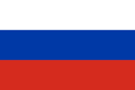 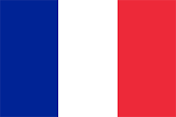 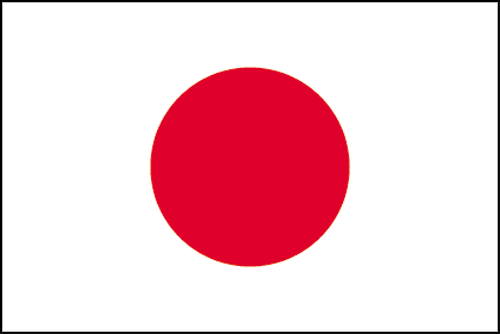 5. Нашу страну сокращенно называют РФ. Как это расшифровывается:А)  Русская ФабрикаБ) Российский  ФлагВ)  Российская Федерация6. Как зовется глава нашего государства:А) президентБ) директорВ) руководитель7. Какое дерево считают символом России:А) Сосна                                                       Б) Береза                                                              В) Пальма8. Как звали первого космонавта, который первым полетел в космос:А) Александр ПетровБ) Владимир ИвановВ) Юрий Гагарин9. Что изображено на Российском гербе:А) Жар-птица                                                          Б) Золотой двуглавый орел                       В) Конек-горбунок10.  Кто согласно древнерусским былинам, охранял землю русскую от врагов:А) БогатыриБ) СпецназВ) ПолицияКоличество набранных баллов____________(1 верный ответ -  1 балл, всего 10 баллов)Место ____________________Внимание! Баллы подсчитывает и  определяет место педагог (воспитатель)-организатор!10 баллов - 1 место9-7 баллов - 2 место6-5  баллов - 3 местоменее 5 баллов - ДипломантБланк с ответами на вопросы на сайт не отправляется.